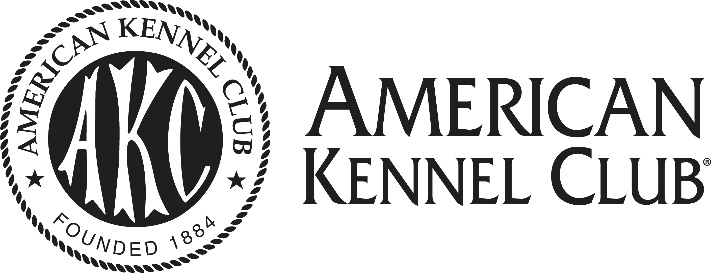 A. The nominee is:		____ an individual who is a member of an AKC-recognized club or AKC-affiliated federation____ an AKC-recognized club ____ an AKC-affiliated federationName of nominated individual, club or federation: _________________________________________________________________________________________________________________________________________________If you are nominating an individual, list the club or federation of which he/she is a member: ___________________________________________________________________________________________________________________Position held by nominee in his/her club or federation:  __________________________________________________Nominee’s address: _______________________________________________________________________________________________________________________________________________________________________Nominee’s phone: _______________________ E-mail: ________________________________________________B. Nomination is submitted by:  _____________________________________________________________Position held in club or federation: _________________________________________________________________Daytime phone: ________________________ E-mail: _________________________________________________C. Please describe the programs and/or activities you wish to recognize with this nomination.Please attach separate sheet(s) and be as specific as possible. Include dates, names, audience, number of people reached, media coverage (if applicable), etc.D. Please include a non-returnable photograph of the nominated individual, club or federation.Label the photograph(s) with the nominee’s name and club or federation name.  Please provide the names and titles of the individuals appearing in the photograph(s).  If applicable, include the name and date of the event pictured.E.  Send completed nomination form and checklist items to:  Emily Holmes, Government RelationsAmerican Kennel Club8051 Arco Corporate Drive, Suite 100Raleigh, NCTelephone (919) 816-3549, E-mail emily.holmes@akc.orgCECKLIST:  Only complete nominations will be considered.  ave you included the following?Photograph of nominated individual, club or federationDescription of the programs/activities that you wish to be recognizedApplication form with nominee’s and submitter’s name and contact information 